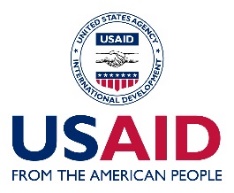 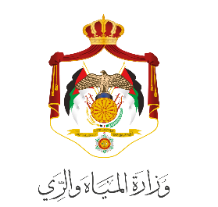 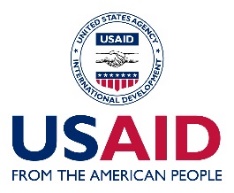 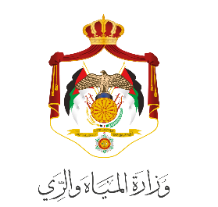 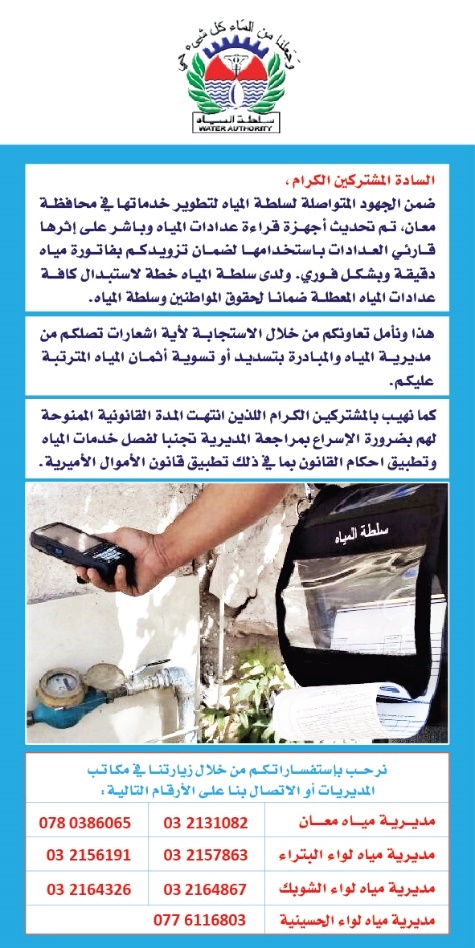 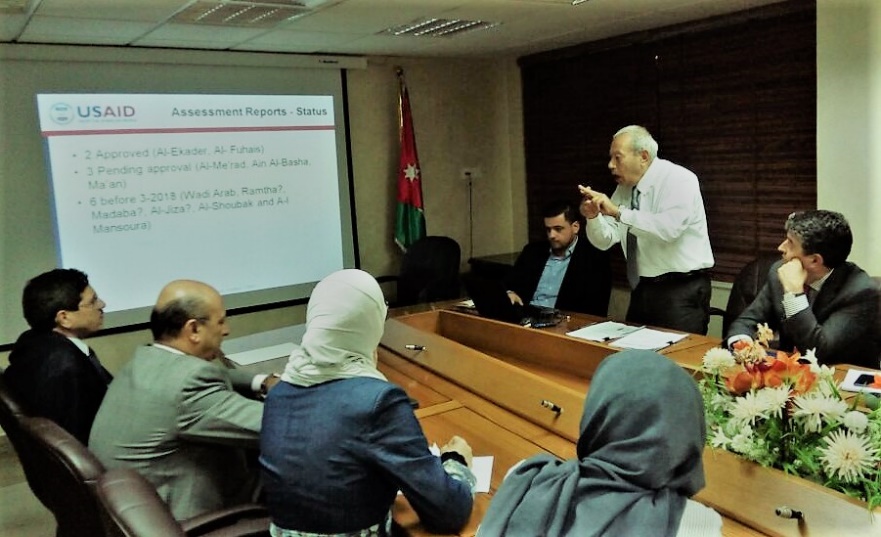 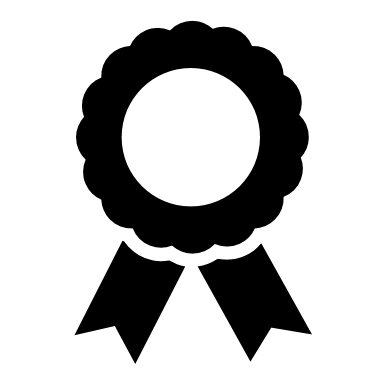 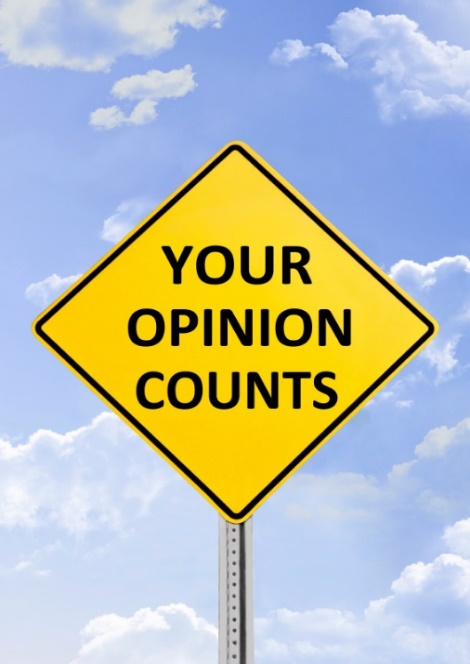 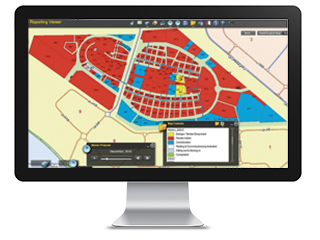 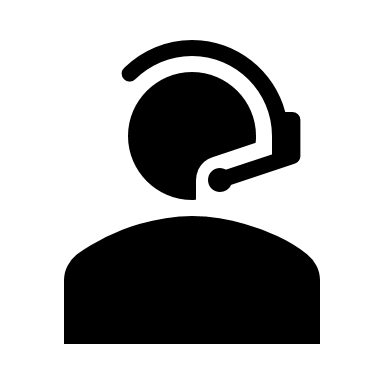 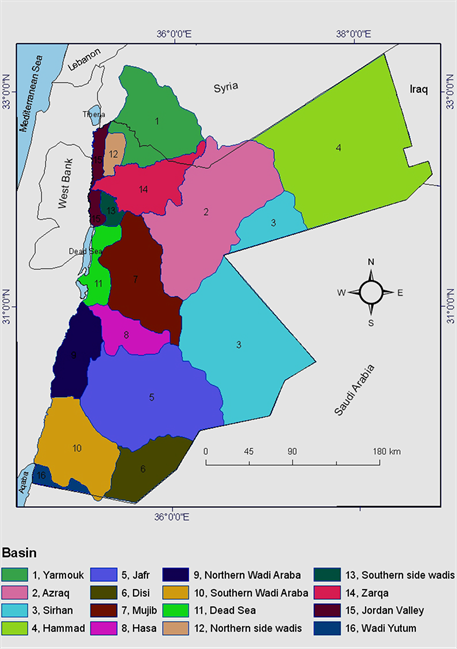 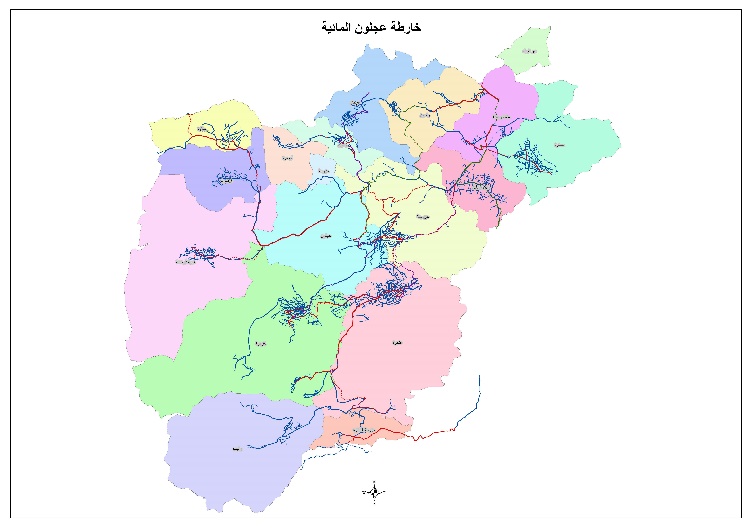 USAID/WMI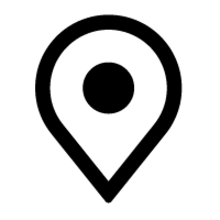 Wadi Saqra, Mhammad Jama’an Street,Bldg. # 4, 1st Floor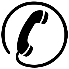 Office: +962 6 5683199 | Fax: +962 6 5683191